YORK MILLS C.I. - POTENTIAL CLUB REQUEST FORM 2017-2018All clubs MUST have a Staff AdvisorAll club meetings/events MUST have a Staff Advisor presentAll clubs MUST have a student head/co-head/executive of the clubClub heads MUST provide an updated membership list when requestedClub posters may only be placed on the bulletin boards, not randomly around the schoolClub Heads/Staff Advisors should attend the monthly calendar planning sessions if they wish to book dates  for Titan Hall and/or Foyer and/or Caf and showcases outside the double gym for the upcoming monthNO food sales other than the 10 food sale datesStaff Advisors are responsible for allocating gold and silver points accurately and fairlyFor any other concerns, contact Student Council’s Club Heads at ymclubs@gmail.com***DETACH BELOW. POTENTIAL CLUB HEAD, PLEASE RETAIN THE PORTION ABOVE.**********YORK MILLS C.I. - POTENTIAL CLUB REQUEST FORM 2017-2018******CLUB NAME: _________________________________________________Student name (Club Head): _______________________________________Grade:_______	Home Phone Number: __________________Cell Phone Number:_________________ Email: ______________________Names of 4 Members (print neatly): ____________________________________________________________________________________________________________________________________________________________________________________________________________________________When/ Where / How often will this club be meeting? (check all that apply) weekly     	 monthly	     at lunch	          after school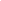 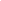 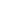 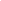 Which day of the week will the club be meeting?________________________Where will this club be meeting?____________________________________Purpose of this Club (please list the main reason for your club):____________________________________________________________________________________________________________________________________________________________________________________________________________________________________________How can your club better the community? ____________________________________________________________________________________________________________________________________________________________________________________________________________________________________________If approved, will you be attending Club Fest on Thurs. Oct. 5 at lunch in Titan Hall to promote your club? Circle your answer. 		Yes		No**********************Staff Advisor, please fill in the last two sections*******************As a staff advisor, how do you plan on supporting your club?I will be present at all of their meetingsI will attend all of their eventsI will communicate with the club head(s) to plan meetings and eventsI will take responsibility for any funds they raise and make sure they are deposited in a school accountI will notify the attendance secretary in advance if any members need to be excused from class for an eventI will allot their gold and silver points in accordance with Student Council policyI will submit all forms required by Student CouncilI will assure there are club heads in place for the next school yearI recognize that I am making a major commitment and will not be a “phantom” advisorI will notify Student Council If the club ceases to exist Other: Staff Advisor Name(s):___________________________________________Staff Advisor Signature:__________________________________________Date:_________________Student Council will probably contact the Staff Advisor to further discuss this potential club. There is no automatic approval.